H9636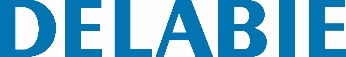 Painel de duche SECURITHERMReferência: H9636 Informação para prescriçãoPainel de duche SECURITHERM alumínio anodizado para instalação na parede à face. Alimentação superior por torneiras de segurança retas M1/2". Misturadora termostática sequencial SECURITHERM (não-temporizada). Temperatura regulável de água fria até 39°C. Limitador de temperatura bloqueável a 39°C, regulável. Segurança anti-queimaduras : fecho automático em caso de corte de alimentação de água fria ou água quente. Possibilidade de realizar um choque térmico. Débito 9 l/min a 3 bar. Chuveiro deslizante com flexível e rampa cromada com flexível amovível por ligação rápida STOP. Alavanca Higiene L.100. Ligações M1/2. Fixações ocultas e filtros. Garantia 10 anos.